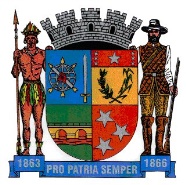 Prefeitura Municipal de Ponte NovaSECRETARIA DE EDUCAÇÃOEstado de Minas GeraisAtividades 8º AnoJesus: O homem mais amado da HistóriaEscrito pelo autor laico-brasileiro que mais vende livros de temática religiosa no Brasil, Jesus – O homem mais amado da História: a biografia daquele que ensinou a humanidade a amar e dividiu a História em antes e depois é o livro mais atual sobre a vida do homem cuja história mantém seu vigor e interesse há mais de dois mil anos. O escritor e jornalista Rodrigo Alvarez tomou como base as fontes arqueológicas e bibliográficas mais recentes, além das mais antigas (entre elas diversos manuscritos originais), e viajou pelos mesmos lugares percorridos por Jesus em seu tempo para reconstituir os passos do pregador que, ao mesmo tempo Deus e homem, ensinou a amar, mudou o curso da humanidade e dividiu a História em antes e depois. Com uma narrativa elegante, acessível e guiada pelos fatos, além de ricamente ilustrado, Jesus – O homem mais amado da História é um livro sobre um Jesus de antes do cristianismo e de todas as suas divisões futuras – e que mostra a todos os leitores, cristãos ou não, a relevância e a permanência de sua trajetória e de seus ensinamentos.Disponível em: <https://www.travessa.com.br>.Questão 1 – O texto acima é:a) uma notícia sobre o livro Jesus – O homem mais amado da História.b) uma resenha do livro Jesus – O homem mais amado da História.c) uma crônica sobre o livro Jesus – O homem mais amado da História.d) um artigo de opinião sobre o livro Jesus – O homem mais amado da História.Questão 2 – Identifique o objetivo de quem escreveu o texto:Questão 3 – A passagem que introduz o texto consiste em: a) uma citação do autor do livro Jesus – O homem mais amado da História.b) uma comparação com o livro Jesus – O homem mais amado da História.c) uma apresentação do autor do livro Jesus – O homem mais amado da História.d) um comentário avaliativo sobre o autor do livro Jesus – O homem mais amado da História.Questão 4 – Em “Jesus: O homem mais amado da História”, o termo “mais”:a) abrange o sentido de “amado”.b) intensifica o sentido de “amado”. c) explica o sentido de “amado”. d) determina o sentido de “amado”.Questão 5 – Aponte o trecho em que se registra uma opinião sobre o livro Jesus – O homem mais amado da História:a) “O escritor e jornalista Rodrigo Alvarez tomou como base as fontes arqueológicas [...]”b) “[...] viajou pelos mesmos lugares percorridos por Jesus em seu tempo [...]”c) “[...] os passos do pregador que, ao mesmo tempo Deus e homem, ensinou a amar [...]”d) “Com uma narrativa elegante, acessível e guiada pelos fatos, além de ricamente ilustrado [...]”Questão 6 – Em “[...] viajou pelos mesmos lugares [...]”, o vocábulo “viajou” tem como referente:a) “O escritor e jornalista Rodrigo Alvarez”b) “Jesus”c) “Deus”d) “homem”Questão 7 – No fragmento “[...] ensinou a amar, mudou o curso da humanidade e dividiu a História em antes e depois.”, os verbos destacados indicam:a) ações de Jesus. b) estados de Jesus. c) sentimentos de Jesus. d) características de Jesus. Questão 8 – No segmento “[...] a vida do homem cuja história mantém seu vigor e interesse há mais de dois mil anos.”, o pronome “cuja” estabelece uma relação de:a) lugarb) tempoc) modod) posseAbraços!